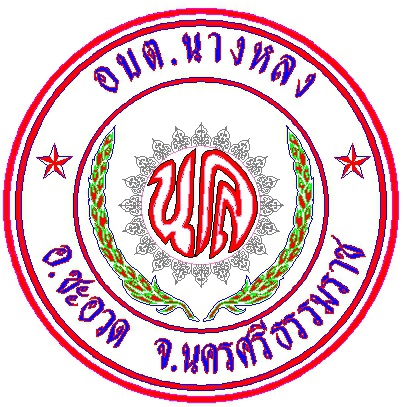 การวิเคราะห์ผลการประเมินคุณธรรมและความโปร่งใสประจำปีงบประมาณ พ.ศ.2563องค์การบริหารส่วนตำบลนางหลงอำเภอชะอวด จังหวัดนครศรีธรรมราชคำนำตามมติคณะรัฐมนตรี ในการประชุมเมื่อวันที่ 23 มกราคม 2561 เห็นชอบให้หน่วยงานภาครัฐ        ทุกหน่วยงานให้ความร่วมมือและเข้าร่วมการประเมินคุณธรรมและความโปร่งใสในการดำเนินงานของหน่วยงานภาครัฐ ในปีงบประมาณ พ.ศ.2561-2564 โดยใช้แนวทางและเครื่องมือการประเมินตามที่สำนักงาน ป.ป.ช. กำหนดเพื่อเป็นการยกระดับผลการประเมินคุณธรรมและความโปร่งใสในการดำเนินงานขององค์การบริหารส่วนตำบลนางลงให้บรรลุเป้ามายและตัวชี้วัดตามแผนแม่บทภายใต้ยุทธศาสตร์ชาติ ประเด็นการต่อต้านการทุจริตและประพฤติมิชอบซึ่งกำหนดได้ร้อยละ 80 ชองหน่วยงานที่เข้ารับการประเมินจะต้องมีผลคะแนน 85 คะแนนขึ้นไป ดังนั้น องค์การบริหารส่วนตำบลนางลง จึงได้ดำเนินการวิเคราะห์ผลการประเมินคุณธรรมและความโปร่งใสของหน่วยงานเพื่อเป็นการยกระดับการดำเนินงานในด้านคุณธรรมและความโปร่งใสของหน่วยงานในปีต่อไปองค์การบริหารส่วนตำบลนางลงมกราคม 2564สารบัญหัวข้อ												หน้ากรอบการประเมินคุณธรรมและความโปร่งใส							1	ผลการประเมินคุณธรรมและความโปร่งใส								2การวิเคราะห์ผลการประเมินคุณธรรมและความโปร่งใส						3ข้อบกพร่องและการพัฒนา/แก้ไขผลการประเมินการรับรู้ของผู้มีส่วนได้ส่วนเสียภายใน (IIT)		3ข้อบกพร่องและการพัฒนา/แก้ไขผลการประเมินการรับรู้ของผู้มีส่วนได้ส่วนเสียภายนอก (EIT)		4ข้อบกพร่องและการพัฒนา/แก้ไขผลการประเมินการเปิดเผยข้อมูลสาธารณะ (OIT)			4แนวทางการนำผลการวิเคราะห์ไปสู่การปฏิบัติ							5	กรอบการประเมินคุณธรรมและความโปร่งใสในการดำเนินงานของหน่วยงานภาครัฐ (ITA) ประจำปีงบประมาณ พ.ศ.25631. การประเมินคุณธรรมและความโปร่งใสในการดำเนินงานของหน่วยงานของรัฐ (ITA) ประจำปีงบประมาณ     พ.ศ.2563 ประกอบด้วย 10 ตัวชี้วัด โดยประกอบด้วยเครื่องมือในการเก็บรวบรวมข้อมูล 3 เครื่องมือ     โดยสรุป ดังนี้2. กำหนดเกณฑ์การประเมินผลและการรายงานผลการประเมิน ITA ในลักษณะค่าคะแนนควบคู่กับคะแนน         ผลการประเมิน โดยจำแนกออกเป็น 7 ระดับ ดังนี้-2-ผลการประเมินภาพรวม ITA ประจำปีงบประมาณ พ.ศ.2563องค์การบริหารส่วนตำบลนางหลง อำเภอชะอวด จังหวัดนครศรีธรรมราช-3-การวิเคราะห์ผลการประเมินภาพรวม ITA ประจำปีงบประมาณ พ.ศ.2563องค์การบริหารส่วนตำบลนางหลง อำเภอชะอวด จังหวัดนครศรีธรรมราช***********************1. ผลการประเมินคุณธรรมและความโปร่งใส ประจำปีงบประมาณ พ.ศ.2563 ขององค์การบริหารส่วนตำบลนางหลง           ในภาพรวมมีระดับคะแนน 73.73 จัดอยู่ในระดับ C2. ผลการประเมินแบ่งตามตัวชี้วัด พบว่าตัวชี้วัดที่มีคะแนนเฉลี่ยสูงที่สุด คือ ตัวชี้วัดที่ 5 การแก้ไขปัญหาการทุจริต        มีระดับคะแนน 100.00 ส่วนตัวชี้วัดที่มีคะแนนเฉลี่ยต่ำที่สุด คือ ตัวชี้วัดที่ 10 การป้องกันการทุจริต 31.253. ผลการประเมินจำนวน 10 ตัวชี้วัด มะดับคะแนนต่ำกว่า 85.00ข้อกบอกพร่องและการพัฒนา/แก้ไขผลการประเมินการรับรู้ของผู้มีส่วนได้ส่วนเสียภายใน (IIT)ประจำปีงบประมาณ พ.ศ.2563ข้อบกพร่อง1. แผนดังแสดงขั้นตอน/ระยะเวลาการให้บริการประชาชนและการกำหนดเจ้าหน้าที่ผู้รับผิดชอบของแต่ละงาน    บริการไม่เป็นปัจจุบัน2. การเผยแพร่ประชาสัมพันธ์ข้อมูลข่าวสารต่าง ๆ ภายในหน่วยงานไม่ครบทุกกระบวนงานทำให้เจ้าหน้าที่    ขาดความรู้ความเข้าใจสำหรับข้อมูลข่าวสารต่าง ๆ ที่เกี่ยวข้อง3. เจ้าหน้าที่ภายในหน่วยงานขาดความสนใจและการเอาใจใส่ในการตอบแบบวัดการรับรู้ของผู้มีส่วนได้ส่วนเสีย    ภายในการพัฒนาหรือการแก้ไข1. กำชับให้แต่ละงานบริการดำเนินการจัดทำแผนผังแสดงขั้นตอน/ระยะเวลาการให้บริการประชาชนและการกำหนด    เจ้าหน้าที่ผู้รับผิดชอบของแต่ละงานบริการให้เป็นปัจจุบัน2. กำชับให้แต่ละงานบริการดำเนินการเผยแพร่ประชาสัมพันธ์ข้อมูลข่าวสารต่าง ๆ แก่บุคคลภายในและภายนอก    หน่วยงาน3. สร้างแรงจูงใจให้เจ้าหน้าที่ภายในหน่วยงานให้ความสนใจและรู้จักการเอาใจใส่ในการตอบแบบวัดการรับรู้ของ    ผู้มีส่วนได้ส่วนเสียภายใน-4-ข้อบกพร่องและการพัฒนา/แก้ไขผลการประเมินการรับรู้ของผู้มีส่วนได้ส่วนเสียภายนอก (EIT)ประจำปีงบประมาณ พ.ศ.2563ข้อบกพร่อง1. ขั้นตอนการให้บริการมีหลายขั้นตอนทำให้การบริหารงานล่าช้า2. การให้บริการในแต่ละงานบริการไม่สามารถอำนวยความสะดวกและเป็นที่พึงพอใจของประชาชนผู้รับบริการได้    เท่าที่ควร3. การเผยแพร่ประชาสัมพันธ์ข้อมูลข่าวสารต่าง ๆ ไม่ครบทุกกระบวนงานทำให้ประชาชนผู้รับบริการขาดความรู้    ความเข้าใจในการรับรู้ข้อมูลข่าวสารที่เกี่ยวข้องการพัฒนาหรือการแก้ไข1. ปรับปรุงขั้นตอนการให้บริการของแต่ละงานให้ลดลงและรวดเร็วในการให้บริการ2. ปรับปรุง พัฒนา และอำนวยความสะดวกในการบริการประชาชนผู้รับบริการทุกขั้นตอนของงานบริการให้    ประชาชนเกิดความพึงพอใจสูงสุด3. กำชับให้แต่ละส่วนงานบรากรดำเนินการเผยแพร่ประชาสัมพันธ์ข้อมูลข่าวสารต่าง ๆ ผ่านช่องทางที่หลากหลายข้อบกพร่องและการพัฒนา/แก้ไขผลการประเมินการเปิดเผยข้อมูลสาธารณะ(OIT) ประจำปีงบประมาณ พ.ศ.2563ข้อบกพร่อง1. เจ้าหน้าที่ที่รับผิดชอบแต่ละงานไม่ได้นำข้อมูลเผยแพร่บนเว็บไซต์ขององค์การบริหารส่วนตำบล2. เจ้าหน้าที่ขาดความรู้และความเข้าใจในการประเมินคุณธรรมและความโปร่งใส3. มาตรการส่งเสริมคุณธรรมและความโปรงใสภายในหน่วยงานยังไม่ครอบคลุม ครบถ้วนทุกประเด็นของแต่ละงานการพัฒนาหรือการแก้ไข1. มอบหมายให้เจ้าหน้าที่ที่รับผิดชอบแต่ละงานดำเนินการเผยแพร่ข้อมูลงานบริการต่าง ๆ บนเว็บไซต์ขององค์การ    บริหารส่วนตำบล2. จัดประชุมชี้แจงสร้างความเข้าใจและแบ่งหน้าที่รับผิดชอบในการจัดเตรียมข้อมูลในการประเมินคุณธรรมและความ    โปร่งใส3. ดำเนินการกำหนดมาตรการส่งเสริมคุณธรรมและความโปร่งใสภายในหน่วยงานให้ครอบคลุม ครบถ้วนทุกประเด็น    ของแต่ละงาน-5-แนวทางการนำผลการวิเคราะห์ผลการประเมินคุณธรรมและความโปร่งใส ประจำปีงบประมาณ พ.ศ.2563   ไปสู่การปฏิบัติ1. แต่งตั้งคณะทำงานกำหนดมาตรการส่งเสริมคุณธรรมและความโปร่งใสภายในหน่วยงาน2. มอบหมายหน้าที่รับผิดชอบในการจัดเตรียมข้อมูลในการประเมินคุณธรรมและความโปร่งใส3. ดำเนินการจัดทำบันทึกข้อตกลงความร่วมมือระหว่างนายกองค์การบริหารส่วนตำบลกับพนักงานส่วนตำบล     ลูกจ้างประจำ และพนักงานจ้างในสังกัดองค์การบริหารส่วนตำบลนางหลง4. ติดตามผลการดำเนินงานของแต่ละงานที่รับผิดชอบเป็นประจำทุกเดือน5. เผยแพร่ผลการดำเนินงานผ่านช่องทางต่าง ๆ ได้แก่ ปิดประกาศ หอกระจายข่าวหมู่บ้าน และทางเว็บไซต์ของ    หน่วยงานเครื่องมือในการประเมินตัวชี้วัดน้ำหนักแบบวัดการรับรู้ ของผู้มีส่วนได้ส่วนเสียภายใน(IIT)ตัวชี้วัดที่ 1 การปฏิบัติหน้าที่ร้อยละ 30แบบวัดการรับรู้ ของผู้มีส่วนได้ส่วนเสียภายใน(IIT)ตัวชี้วัดที่ 2 การใช้งบประมาณร้อยละ 30แบบวัดการรับรู้ ของผู้มีส่วนได้ส่วนเสียภายใน(IIT)ตัวชี้วัดที่ 3 การใช้อำนาจร้อยละ 30แบบวัดการรับรู้ ของผู้มีส่วนได้ส่วนเสียภายใน(IIT)ตัวชี้วัดที่ 4 การใช้ทรัพย์สินของทางราชการร้อยละ 30แบบวัดการรับรู้ ของผู้มีส่วนได้ส่วนเสียภายใน(IIT)ตัวชี้วัดที่ 5 การแก้ไขปัญหาการทุจริตร้อยละ 30แบบวัดการรับรู้ของผู้มีส่วนได้ส่วนเสียภายนอก (EIT)ตัวชี้วัดที่ 6 คุณภาพการดำเนินงานร้อยละ 30แบบวัดการรับรู้ของผู้มีส่วนได้ส่วนเสียภายนอก (EIT)ตัวชี้วัดที่ 7 ประสิทธิภาพการสื่อสารร้อยละ 30แบบวัดการรับรู้ของผู้มีส่วนได้ส่วนเสียภายนอก (EIT)ตัวชี้วัดที่ 8 การปรับปรุงกระบวนการทำงานร้อยละ 30แบบตรวจการเปิดเผยข้อมูลสาธารณะ (OIT)ตัวชี้วัดที่ 9 การเปิดเผยข้อมูลร้อยละ 40แบบตรวจการเปิดเผยข้อมูลสาธารณะ (OIT)ตัวชี้วัดที่ 10 การป้องกันการทุจริตร้อยละ 40คะแนนระดับ95.00-100AA85.00-94.99A75.00-84.99B65.00-74.99C55.00-64.99D5.0.00-54.99E0-49.99Fแบบวัดการเรียนรู้ของผู้มีส่วนได้ส่วนเสียภายใน(Internal Integrity and Transparency Assessment : IIT)แบบวัดการเรียนรู้ของผู้มีส่วนได้ส่วนเสียภายใน(Internal Integrity and Transparency Assessment : IIT)ตัวชี้วัดผลคะแนน1. การปฏิบัติหน้าที่95.732. การใช้งบประมาณ89.583. การใช้อำนาจ99.164. การใช้ทรัพย์สอนของทางราชการ97.765. การแก้ไขปัญหาการทุจริต100.00แบบวัดการรับรู้ของผู้มีส่วนได้ส่วนเสียภายนอก (External Integrity and Transparency Assessment : EIT)แบบวัดการรับรู้ของผู้มีส่วนได้ส่วนเสียภายนอก (External Integrity and Transparency Assessment : EIT)6. คุณภาพการดำเนินงาน71.857. ประสิทธิภาพการสื่อสาร79.688. การปรับปรุงการทำงาน72.98แบบตรวจการเดเผยข้อมูลสาธารณะ(Open Data Integrity and Transparency Assessment : OIT)แบบตรวจการเดเผยข้อมูลสาธารณะ(Open Data Integrity and Transparency Assessment : OIT)9. การเปิดเผยข้อมูล80.4810. การป้องกันการทุจริต31.25คะแนนเฉลี่ย73.73